Letter of Notifications[ ]	Undergraduate Curriculum Council  [X]	Graduate CouncilSigned paper copies of proposals submitted for consideration are no longer required. Please type approver name and enter date of approval.  Email completed proposals to curriculum@astate.edu for inclusion in curriculum committee agenda.If you require to fill out a Letter of Notification, please email curriculum@astate.edu or contact Academic Affairs and Research at (870) 972-2030 for guidance PRIOR TO submitting these through the curricular process. 1.Contact Person (Name, Email Address, Phone Number)Bulletin Changes
Master of Science in Nursing (M.S.N.) Pg 23Adult Gerontology Clinical Nurse Specialist Health Nursing Master of Science in NursingPg 239Adult Gerontology Clinical Nurse Specialist Health Nursing Master of Science in Nursing Nurse Educator Option Pg 240Adult Gerontology Clinical Nurse Specialist Health Nursing Master of Science in Nursing Nurse Administrator OptionPg 241LETTER OF NOTIFICATION – 1NAME CHANGE OF EXISTING CERTIFICATE, DEGREE, MAJOR, OPTIONOR ORGANIZATIONAL UNIT(No change in program curriculum, option/emphasis/concentration or organizational structure)Institution submitting request:  Arkansas State University, College of Nursing and Health ProfessionsContact person/title:  Jessica Erin Camp, MSN, APRN, AGCNS-BC, Assistant Professor of NursingPhone number/e-mail address: 870-972-3270, jcamp@astate.edu	Proposed effective date: Fall 2017Current title of degree/certificate program: Adult Health NursingCurrent title of major or option/emphasis/concentration: Adult Health NursingCurrent title of organizational unit:  Arkansas State University, College of Nursing and Health Professions, School of NursingProposed name of certificate/degree: Adult Gerontology Clinical Nurse SpecialistProposed name of major or option/emphasis/concentration: Adult Gerontology Advanced Practice NursingProposed name of organizational unit: NAProgram CIP Code:  51.3801Degree/Department Code: 7080Reason for proposed action: Our certifying body, American Nurses Credentialing Center, retired the adult health test. The available certification exam is for the Adult-Gerontology Clinical Nurse Specialist. We would like to ensure clarity from program course work to certification for our students. The curriculum always included gerontology content, so this is a name change for clarity only.Semester credit hours for proposed major or option/emphasis/concentration: Unchanged.Provide the curriculum/credit hours for the certificate/degree/major/option/emphasis/concentration listed above. Unchanged.Provide additional program information if requested by ADHE staff. President/Chancellor Approval Date:Board of Trustees Notification Date:Chief Academic Officer: 								Date:For Academic Affairs and Research Use OnlyFor Academic Affairs and Research Use OnlyCIP Code:  Degree Code:Department Curriculum Committee ChairCOPE Chair (if applicable)Department Chair: General Education Committee Chair (If applicable)                         College Curriculum Committee ChairUndergraduate Curriculum Council ChairCollege DeanGraduate Curriculum Committee ChairVice Chancellor for Academic AffairsInstructions Please visit http://www.astate.edu/a/registrar/students/bulletins/index.dot and select the most recent version of the bulletin. Copy and paste all bulletin pages this proposal affects below. Follow the following guidelines for indicating necessary changes. *Please note: Courses are often listed in multiple sections of the bulletin. To ensure that all affected sections have been located, please search the bulletin (ctrl+F) for the appropriate courses before submission of this form. - Deleted courses/credit hours should be marked with a red strike-through (red strikethrough)- New credit hours and text changes should be listed in blue using enlarged font (blue using enlarged font). - Any new courses should be listed in blue bold italics using enlarged font (blue bold italics using enlarged font)You can easily apply any of these changes by selecting the example text in the instructions above, double-clicking the ‘format painter’ icon   , and selecting the text you would like to apply the change to.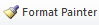 Please visit https://youtu.be/yjdL2n4lZm4 for more detailed instructions.Adult Gerontology Clinical Nurse Specialist Health Nursing—Nurse Administrator Option —Nurse Educator Option 